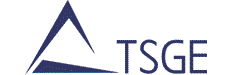 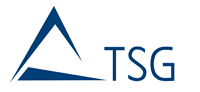 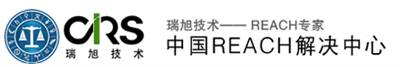 Registration Form10-11 April 2012, 1st Workshop on Pesticide Registration in EU & USA, Hangzhou Liutong Hotel, ChinaRegistration Form10-11 April 2012, 1st Workshop on Pesticide Registration in EU & USA, Hangzhou Liutong Hotel, ChinaRegistration Form10-11 April 2012, 1st Workshop on Pesticide Registration in EU & USA, Hangzhou Liutong Hotel, ChinaRegistration Form10-11 April 2012, 1st Workshop on Pesticide Registration in EU & USA, Hangzhou Liutong Hotel, ChinaOrganization (please complete this form and send it to david@cirs-reach.com)Organization (please complete this form and send it to david@cirs-reach.com)Organization (please complete this form and send it to david@cirs-reach.com)Organization (please complete this form and send it to david@cirs-reach.com)Company Name(*)Company VAT numberPostal Address(*)Phone/Fax(*)Contact Person(*)Delegate InformationDelegate InformationDelegate InformationDelegate InformationFirst name, Last nameEmailIs a Chinese visa needed?Please provide gender & national passport No. if a visa is requiredRegistration Fees & PaymentRegistration Fees & PaymentRegistration Fees & PaymentRegistration Fees & PaymentNumber of DelegateRegistration Before 1 OctRegistration After 1 OctRegistration After 1 Oct1400 USD/300 Euros per delegate450 USD/330 Euros per delegate450 USD/330 Euros per delegate2380 USD/280 Euros per delegate400 USD/300 Euros per delegate400 USD/300 Euros per delegate>2360 USD/260 Euros per delegate380 USD/280 Euros per delegate380 USD/280 Euros per delegatePlease send this form to david.wan@cirs-reach.com after it is completed or contact +86 571 8720 6534 for assistance; If you would like to get other information, please also contact  Mr David Wan;After receiving your form, we will issue you an invoice and send you a copy of invitation letter immediately if a Chinese visa is needed; You can also pay by cash when you attend the conference;After receiving your payment, we will confirm your successful registration;It typical takes 2 to 5 working days to get a Chinese visa (express service is available). If you need a visa, please make sure to register for this event at least 10 days before the start of this event.Please send this form to david.wan@cirs-reach.com after it is completed or contact +86 571 8720 6534 for assistance; If you would like to get other information, please also contact  Mr David Wan;After receiving your form, we will issue you an invoice and send you a copy of invitation letter immediately if a Chinese visa is needed; You can also pay by cash when you attend the conference;After receiving your payment, we will confirm your successful registration;It typical takes 2 to 5 working days to get a Chinese visa (express service is available). If you need a visa, please make sure to register for this event at least 10 days before the start of this event.Please send this form to david.wan@cirs-reach.com after it is completed or contact +86 571 8720 6534 for assistance; If you would like to get other information, please also contact  Mr David Wan;After receiving your form, we will issue you an invoice and send you a copy of invitation letter immediately if a Chinese visa is needed; You can also pay by cash when you attend the conference;After receiving your payment, we will confirm your successful registration;It typical takes 2 to 5 working days to get a Chinese visa (express service is available). If you need a visa, please make sure to register for this event at least 10 days before the start of this event.Please send this form to david.wan@cirs-reach.com after it is completed or contact +86 571 8720 6534 for assistance; If you would like to get other information, please also contact  Mr David Wan;After receiving your form, we will issue you an invoice and send you a copy of invitation letter immediately if a Chinese visa is needed; You can also pay by cash when you attend the conference;After receiving your payment, we will confirm your successful registration;It typical takes 2 to 5 working days to get a Chinese visa (express service is available). If you need a visa, please make sure to register for this event at least 10 days before the start of this event.